ΛΟΡΕΝΤΖΟΣ ΜΑΒΙΛΗΣ  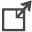 Καλλιπάτειρα         Οι ελλανοδίκες τίμησαν την Καλλιπάτειρα, εξαιρώντας την από το νόμο που απαγόρευε στις γυναίκες να παρακολουθήσουν τους Ολυμπιακούς Αγώνες στην αρχαία Ελλάδα, επειδή ήταν η μητέρα, η κόρη, η αδερφή και η θεία έξι ολυμπιονικών. Το περιστατικό καταγράφηκε την αρχαία εποχή στα σχόλια για τον 7ο Ολυμπιόνικο του Πινδάρου, ενώ στη νεότερη απασχόλησε το Μαβίλη, ο οποίος στα 1899 έγραψε το ομώνυμο σονέτο.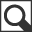 Aρχόντισσα Ροδίτισσα, πώς μπήκες; 
Γυναίκες διώχνει μια συνήθεια αρχαία 
εδώθε.* - Έχω εν' ανίψι, τον Ευκλέα, 
τρί' αδέρφια, γιο πατέρα ολυμπιονίκες·να με αφήσετε πρέπει, Ελλανοδίκες, 
κι εγώ να καμαρώσω μες στα ωραία 
κορμιά, που για τ' αγρίλι* του Ηρακλέα 
παλεύουν, θιαμαστές* ψυχές αντρίκιες.Με τις άλλες γυναίκες δεν είμ' όμοια·
στον αιώνα το σόι μου θα φαντάζει 
με της αντρειάς τα αμάραντα προνόμια.Με μάλαμα* γραμμένος το δοξάζει 
σ' αστραφτερό κατεβατό μαρμάρου* 
ύμνος χρυσός τ' αθάνατου Πινδάρου!*Λ. Μαβίλης, Τα Ποιήματα, 
'Ιδρυμα Κώστα και Ελένης Ουράνη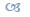 